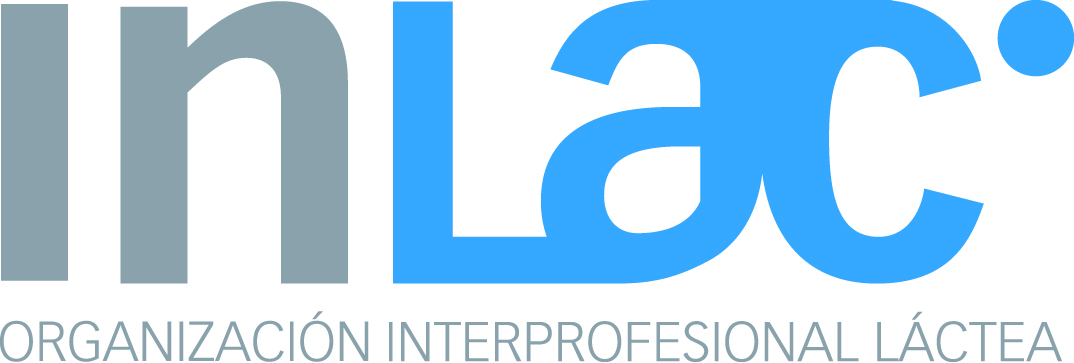 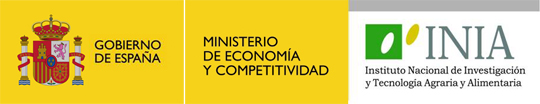 XXII Foro de Colaboración Público PrivadaLeche y productos lácteos. Posibilidades, I+D y Cadena Alimentaria.Remitid a foros@inia.es antes del 8 de abrilFecha:14 de abril de 2015Lugar:Salón de Actos - Facultad de Veterinaria, Avd. Puerta de Hierro, 3. (Ctra. de La Coruña, salida 6)Hora:10:00 – 18:00 horasNOMBRE:APELLIDOS:ENTIDAD:CARGO:EMAIL:TELÉFONO: